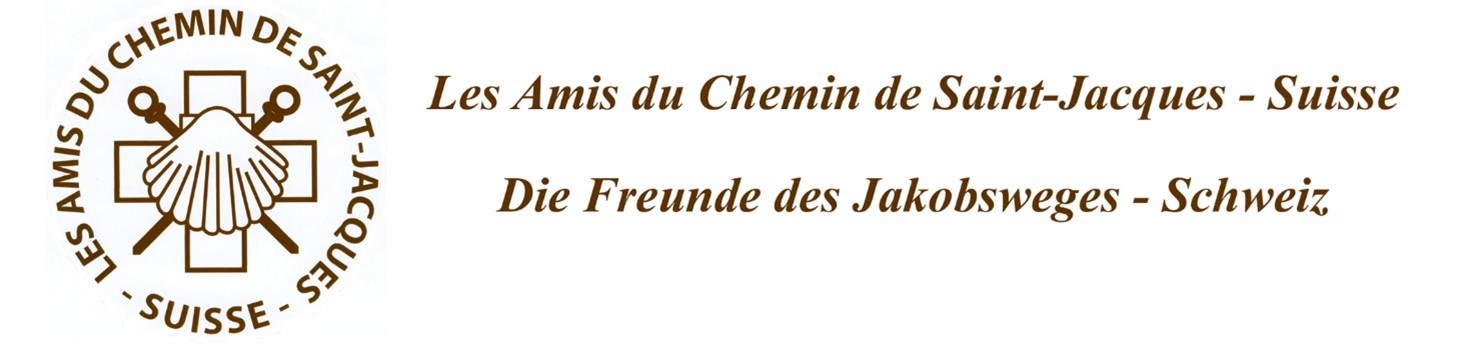 Marche d’automne du 3 au 10 septembre 2023L’équipe des organisateurs Yolande Dupret, Hélène Aerne-Walter et Jean-Pierre Mariotti vous propose de parcourir un tronçon des chemins de St-Jacques en Bourgogne. Cette année, nous partirons de Vézelay pour atteindre Autun. L’année prochaine, nous cheminerons sur la deuxième partie de ce tronçon qui nous mènera d’Autun à Cluny.Les étapes : Vézelay – Cure, 13 km; Cure – Marigny-l’Eglise, 17,5 km; Marigny-l’Eglise – Dun-Les-Places, 15  km ; Dun-Les-Places – Chevigny, 19 km; Chevigny – Anost, 16 km ; Anost – St-Prix, 20,5 km.Le cheminement sera plutôt vallonné avec des dénivelés moyens : entre 200m et 600 m suivant le jour. Il n’y aura aucune difficulté technique. Prix estimé  entre 900,- et 1000,- CHF tout compris.Bulletin d’inscription à renvoyer jusqu’au 28 avril 2023 à : Jean-Pierre Mariotti, Pré-Vert 46, 1791 Courtaman. Le nombre de participants étant limité, les inscriptions seront prises en compte en fonction du timbre postal.  -------------------------------------------------------------------------------------------------------------------------------------Nom : ………………………………………………………………. Prénom : ……………………………………………………………..Adresse : ………………………………………………………………………………………………………………………………………….NPA : …………………….	Localité : …………………………………………………………………………………………………….Télépnone : …………………………………………………..	Natel : …………………………………………………………………..E-mail : ………………………………………………………….	Végétarien : …………………………………………………………               Herbstpilgerwanderung vom 3. bis zum 10. September 2023Das Team der Organisatoren Yolande Dupret, Helene Aerne-Walter und Jean-Pierre Mariotti lädt Sie ein, einen Teil der Saint-Jacques Wege in Burgund zu wandern. Dieses Jahr werden wir Vézelay verlassen, um Autun zu erreichen. Nächstes Jahr werden wir den zweiten Teil dieses Abschnitts wandern, der uns von Autun nach Cluny führen wird.Die Etappen : Vézelay – Cure, 13 km;  Cure – Marigny-l’Eglise, 17,5 km;  Marigny-l’Aglise – Dun-Les-Places, 15  km ;  Dun-Les-Places – Chevigny, 19 km;  Chevigny – Anost, 16 km ;  Anost – St-Prix, 20,5 km.Der Weg wird ziemlich hügelig mit durchschnittlichen Höhen sein.Geschätzter Preis zwischen 900,- und 1000,- CHF all-inclusive.Anmeldeformular bis zum 28. April 2023 zurücksenden an: Jean-Pierre Mariotti, Pré-Vert 46, 1791 Courtaman. Die Anzahl der Teilnehmer ist begrenzt, Anmeldungen werden entsprechend der Briefmarkestempel berücksichtig. -------------------------------------------------------------------------------------------------------------------------------------Name : ………………………………………………………………. Vorname : ……………………………………………………………..Adresse : ………………………………………………………………………………………………………………………………………….PLZ : …………………….	Ortschaft : …………………………………………………………………………………………………….Téléfon : …………………………………………………..	Natel : …………………………………………………………………..E-mail : ………………………………………………………….	Vegi : …………………………………………………………                                                                                                                                                                                                                                                                                                                                                                                                                                                                                                                                                                                                                                                                                                                                                                                                                                                                                                                                                                                                                                                                                                                                                                                                                       